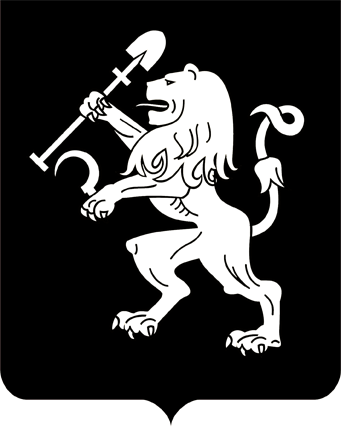 АДМИНИСТРАЦИЯ ГОРОДА КРАСНОЯРСКАУПРАВЛЕНИЕ ДЕЛАМИПРИКАЗОб утверждении Плана противодействия коррупциив управлении делами администрации города Красноярска на 2021 годВ целях реализации положений Национальной стратегии противодействия коррупции, утвержденной Указом Президента Российской       Федерации от 13.04.2010 № 460, решения Красноярского городского Совета депутатов от 30.01.2020 № В-85 «Об утверждении муниципальной программы по противодействию коррупции на 2020–2022 годы»,                 в соответствии с Федеральным законом  от 25.12.2008 № 273-ФЗ                «О противодействии коррупции», Законом Красноярского края от 07.07.2009 № 8-3610 «О противодействии коррупции в Красноярском крае», постановлением Главы города от 05.02.2009 № 41 «О мерах по противодействию коррупции», распоряжением администрации города от 14.01.2021 № 1-орг «Об утверждении Плана противодействия коррупции в администрации города Красноярска на 2021 год»ПРИКАЗЫВАЮ:1. Утвердить План противодействия коррупции в управлении              делами администрации города Красноярска на 2021 год согласно приложению.2. Директору муниципального казенного учреждения «Красноярский городской архив» Самковой Н.В. до 20.01.2021 утвердить план противодействия коррупции в учреждении на 2021 год, предусмотрев мероприятия, осуществляемые с учетом компетенции, и обеспечить контроль за их исполнением.3. Ответственность за работу по противодействию коррупции                 в управлении делами администрации города и общий контроль выполнения плановых мероприятий возложить на заместителя руководителя управления делами администрации города Антипова С.В.   4. Контроль за исполнением приказа оставляю за собой.5. Настоящий приказ разместить на официальном сайте администрации города в разделе «Управление делами». Руководитель управления                                                      А.М. ГиевскийПриложение к приказу руководителя управления деламиадминистрации городаот ____________ № _________ПЛАНпротиводействия коррупции в управлении делами администрации города Красноярска на 2021 год 15.01.2021№ 1-уд№ п/пНаименование мероприятияСрокисполненияИсполнитель12341Организация работы по определению муниципальных служащих администрации города Красноярска (далее – муниципальные служащие), работников муниципальных предприятий, муниципальных учреждений, ответственных за работу по противодействию коррупции в органах администрации города, муниципальных предприятиях, муниципальных учреждениях, внесению необходимых изменений в их должностные инструкции до 20.01.2021Антипов С.В.;Самкова Н.В.;Клименко О.В.2Размещение планов противодействия коррупции органов администрации города, муниципальных предприятий,  учреждений на официальном сайте администрации города, планов противодействия коррупции муниципальных предприятий, муниципальных учреждений на сайтах муниципальных предприятий, муниципальных учреждений (при наличии сайтов муниципальных предприятий, муниципальных учреждений) до 22.01.2021Антипов С.В.;Самкова Н.В.;Клименко О.В.3Организация изучения планов противодействия коррупции до 22.01.2021 Антипов С.В.;Самкова Н.В.;Клименко О.В.4Внесение изменений в планы противодействия коррупции в органах администрации города, муниципальных предприятиях, муниципальных учреждениях на 2021 год по мере изменения действующего законодательства о противодействии коррупции, ознакомление муниципальных служащих, работников муниципальных предприятий, муниципальных учреждений с изменениями, вносимыми в планы противодействия коррупции в течение годаАнтипов С.В.;Самкова Н.В.;Клименко О.В.5Подведение итогов выполнения мероприятий, предусмотренных планами противодействия коррупции в органах администрации города, муниципальных предприятиях, муниципальных учреждениях на 2021 год ежеквартальноГиевский А.М.;Антипов С.В.;Самкова Н.В.6Проведение антикоррупционного мониторинга деятельности органа администрации города в соответствиис планом проведения антикоррупционного мониторингаПушилина И.Е.;Корсакова М.В.;Гречуха Я.Н.;Никулина Е.Ю.7Анализ обращений граждан и организаций в ходе их рассмотрения на предмет наличия информации о признаках коррупции в органах администрации города, муниципальных предприятиях и муниципальных учреждениях в течение годаПушилина И.Е.;Корсакова М.В.;Гречуха Я.Н.;Никулина Е.Ю.8Проведение антикоррупционной экспертизы разрабатываемых проектов нормативных правовых актов в ходе подготовки проектов нормативных правовых актовКлименко О.В.9Проведение антикоррупционной экспертизы локальных нормативных правовых актов и их проектов в муниципальных предприятиях и муниципальных учреждениях в течение годаСамкова Н.В.10Приведение в соответствие с действующим законодательством ранее изданных правовых актов по вопросам, относящимся к компетенции органов администрации города, муниципальных предприятий, муниципальных учреждений в течение годаСамкова Н.В.;Ревенко С.С.;Клименко О.В.11Обеспечение своевременности, полноты и качества принимаемых мер по протестам и требованиям прокурора об изменении нормативных правовых актов в связи с выявленными коррупциогенными факторами в сроки, предусмотренные Федеральным законом от 17.01.1992№ 2202-1«О прокуратуре РоссийскойФедерации»Самкова Н.В.;Ревенко С.С.;Клименко О.В.12Использование в работе документации о закупках в электронной форме для муниципальных нужд (нужд заказчиков), примерные формы которой разработаны департаментом муниципального заказа администрации города                   в течение годаПоваров Д.Н.;Ревенко С.С.;руководители подразделений – разработчики документации о закупках; муниципальные предприятия, муниципальные учреждения, осуществляющие закупки в соответствии с Федеральным законом от 05.04.2013               № 44-ФЗ «О контрактной системе в сфере закупок товаров, работ, услуг для обеспечения государственных  и муниципальных нужд»13Включение в проект контрактов антикоррупционной          оговорки, примерная формулировка которой разработана департаментом муниципального заказа администрации            города в течение годаПоваров Д.Н.;Ревенко С.С.;руководители подразделений – разработчики документации о закупках; муниципальные предприятия, муниципальные учреждения, осуществляющие закупки в соответствии с Федеральным законом от 05.04.2013               № 44-ФЗ «О контрактной системе в сфере закупок товаров, работ, услуг для обеспечения государственных  и муниципальных нужд»14Проведение мероприятий, посвященных Международному дню борьбы с коррупцией (9 декабря)ноябрь – декабрь 2021 годаГиевский А.М.;Антипов С.В.;Пушилина И.Е.15Анализ организации работы по противодействию коррупции в муниципальных предприятиях и муниципальных учрежденияхв течение годаГиевский А.М.;Антипов С.В.;Самкова Н.В.16Анализ правоприменительной практики по результатам вступивших в законную силу решений судов, арбитражных судов о признании недействительными ненормативных правовых актов, незаконных решений и действий (бездействия) органов администрации города и их должностных лиц в целях выработки и принятия мер по предупреждению и устранению причин выявленных нарушений в течение годаАнтипов С.В.;Поваров Д.Н.;Бокий Е.А.;Ревенко С.С.17Совместное рассмотрение с депутатами городского Совета депутатов поступивших от них обращений по фактам коррупционных проявлений в течение годаГиевский А.М.;Антипов С.В.;Самкова Н.В.18Проведение анализа результатов рассмотрения обращений правоохранительных, контрольных и надзорных органов по вопросам нарушения законодательства в области противодействия коррупции ежеквартальноГиевский А.М.;Антипов С.В.;Самкова Н.В.19Анализ публикаций и сообщений в средствах массовой информации, в социальных сетях информационно-телекоммуникационной сети Интернет о проявлениях коррупции в администрации города и принятие по ним мер в течение годаАнтипов С.В. ;Пушилина И.Е.;Клименко О.В.20Обеспечение функционирования в администрации города «телефона доверия», размещение на официальном сайте администрации города, сайтах муниципальных предприятий, муниципальных учреждений (при наличии сайтов муниципальных предприятий, муниципальных учреждений) и в местах приема граждан информации о его работе в течение годаАнтипов С.В.;Пушилина И.Е.21Размещение на официальном сайте администрации города информации о легковых автомобилях, закрепленных за муниципальными служащими, замещающими должности муниципальной службы высшей, главной, ведущей групп должностей категории «руководители», с указанием марок автомобилей и их государственных регистрационных номеров в течение годаПоваров Д.Н.;Романов Н.В.22Обеспечение соблюдения порядка сообщения отдельными категориями лиц о получении подарка в связи с их должностным положением или исполнением ими служебных (должностных) обязанностей, сдачи и оценки подарка, реализации (выкупа) и зачисления средств, вырученных от его реализации в течение годаПоваров Д.Н.;Бокий Е.А.